PUBLIKASI PERSJUDUL	: INGIN MENGABDI DI DAERAHMEDIA	: SEPUTAR INDONEISATANGGAL	: 24 JUNI 2016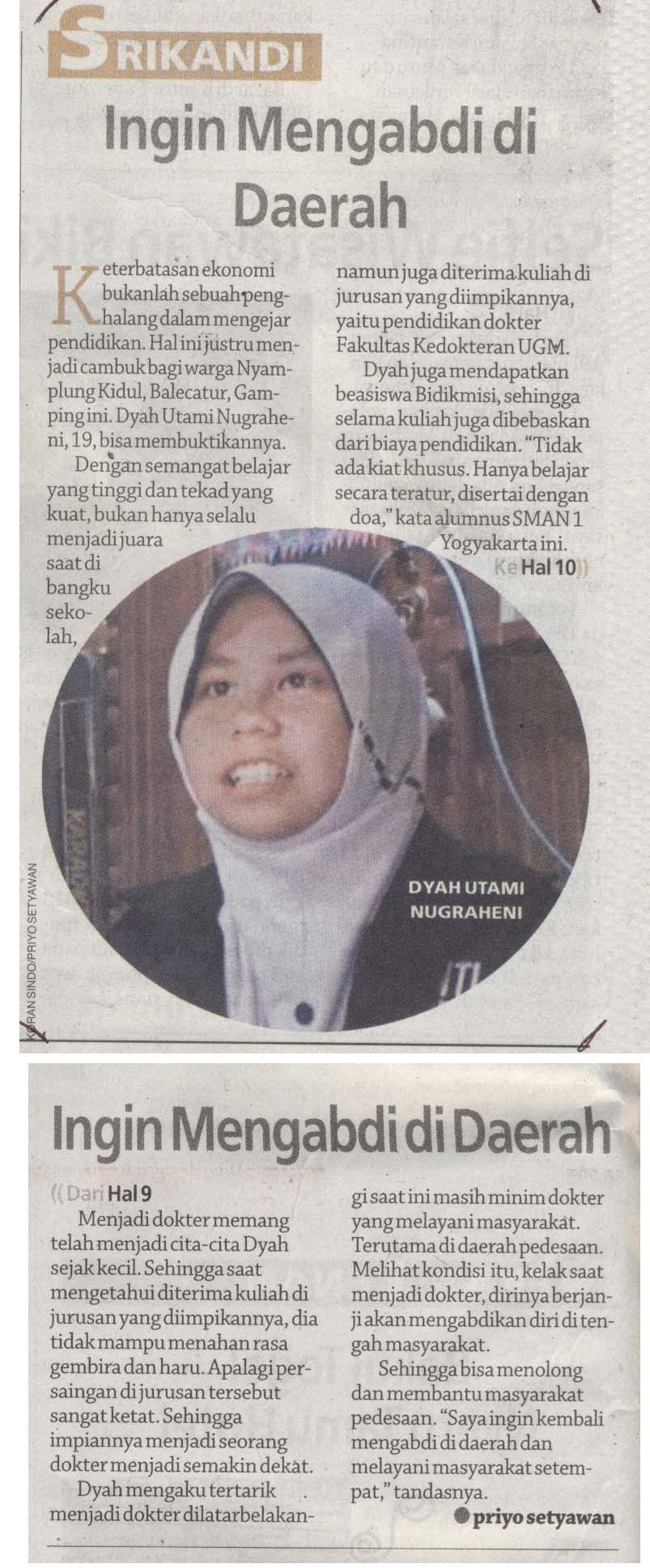 